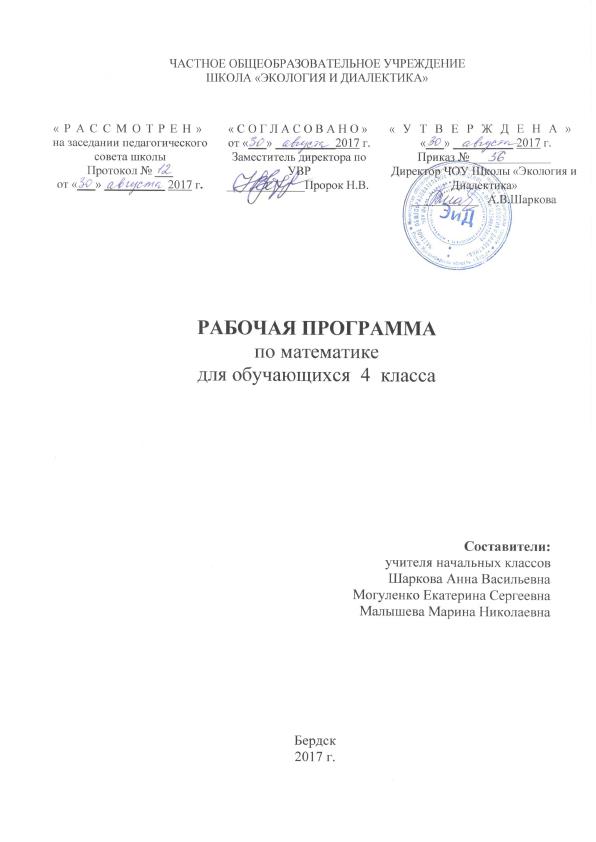 ПОЯСНИТЕЛЬНАЯ ЗАПИСКАДанная рабочая программа учебного предмета «Математика» для обучающихся 4 класса разработана на основе требований к результатам освоения ООП НОО ЧОУ Школы «Экология и Диалектика»  на 2015-.г. в соответствии с ФГОС НОО.Основными целями курса математики для 1—4 классов в соответствии с требованиями ФГОС НОО являются:формирование у учащихся основ умения учиться;развитие их мышления, качеств личности, интереса к математике;создание для каждого ребёнка возможности достижения высокого уровня математической подготовки.Соответственно задачами данного курса являются: 1) формирование у учащихся способностей к организации своей учебной деятельности посредством освоения личностных, познавательных, регулятивных и коммуникативных универсальных учебных действий; 2) приобретение опыта самостоятельной математической деятельности по получению нового знания, его преобразованию и применению;3) формирование специфических для математики качеств мышления, необходимых человеку для полноценного функционирования в современном обществе, и, в частности, логического, алгоритмического и эвристического мышления;4) духовно-нравственное развитие личности, предусматривающее с учётом специфики начального этапа обучения математике принятие нравственных установок созидания, справедливости, добра, становление основ гражданской российской идентичности, любви и уважения к своему Отечеству; 5) формирование математического языка и математического аппарата как средства описания и исследования окружающего мира и как основы компьютерной грамотности;6) реализация возможностей математики в формировании научного мировоззрения учащихся, в освоении ими научной картины мира с учётом возрастных особенностей учащихся;7) овладение системой математических знаний, умений и навыков, необходимых для повседневной жизни и для продолжения образования в средней школе;8) создание здоровьесберегающей информационно-образовательной среды.ПЛАНИРУЕМЫЕ РЕЗУЛЬТАТЫ  ОСВОЕНИЯ УЧЕБНОГО ПРЕДМЕТАЛичностные результаты1. Становление основ гражданской российской идентичности, уважения к своей семье и другим людям, своему Отечеству, развитие морально-этических качеств личности, адекватных полноценной математической деятельности. 2. Целостное восприятие окружающего мира, начальные представления об истории развития математического знания, роли математики в системе знаний.3. Овладение начальными навыками адаптации в динамично изменяющемся мире на основе метода рефлексивной самоорганизации.4. Принятие социальной роли ученика, осознание личностного смысла учения и интерес к изучению математики.5. Развитие самостоятельности и личной ответственности за свои поступки, способность к рефлексивной самооценке собственных действий и волевая саморегуляция.6. Освоение норм общения и коммуникативного взаимодействия, навыков сотрудничества со взрослыми и сверстниками, умение находить выходы из спорных ситуаций.7. Мотивация к работе на результат как в исполнительской, так и в творческой деятельности. 8. Установка на здоровый образ жизни, спокойное отношение к ошибке как рабочей ситуации, требующей коррекции; вера в себя.Метапредметные результаты1. Умение выполнять пробное учебное действие, в случае его неуспеха грамотно фиксировать своё затруднение, анализировать ситуацию, выявлять и конструктивно устранять причины затруднения.2. Освоение начальных умений проектной деятельности: постановка и сохранение целей учебной деятельности, определение наиболее эффективных способов и средств достижения результата, планирование, прогнозирование, реализация построенного проекта.3. Умение контролировать и оценивать свои учебные действия на основе выработанных критериев в соответствии с поставленной задачей и условиями её реализации.4. Опыт использования методов решения проблем творческого и поискового характера.5. Освоение начальных форм познавательной и личностной рефлексии.6. Способность к использованию знаково-символических средств математического языка и средств ИКТ для описания и исследования окружающего мира (представление информации, создание моделей изучаемых объектов и процессов, решение коммуникативных и познавательных задач и др.) и как базы компьютерной грамотности.7. Овладение различными способами поиска (в справочной литературе, образовательных интернет-ресурсах), сбора, обработки, анализа, организации и передачи информации в соответствии с коммуникативными и познавательными задачами, умение готовить своё выступление и выступать с аудио-, видео- и графическим сопровождением.8. Формирование специфических для математики логических операций (сравнение, анализ, синтез, обобщение, классификация, аналогия, установление причинно-следственных связей, построение рассуждений, отнесение к известным понятиям), необходимых человеку для полноценного функционирования в современном обществе; развитие логического, эвристического и алгоритмического мышления.9. Овладение навыками смыслового чтения текстов.10. Освоение норм коммуникативного взаимодействия в позициях «автор», «критик», «понимающий», готовность вести диалог, признавать возможность и право каждого иметь своё мнение, способность аргументировать свою точку зрения.11. Умение работать в паре и группе, договариваться о распределении функций в совместной деятельности, осуществлять взаимный контроль, адекватно оценивать собственное поведение и поведение окружающих; стремление не допускать конфликты, а при их возникновении — готовность конструктивно их разрешать. 12. Начальные представления о сущности и особенностях математического знания, истории его развития, его обобщённого характера и роли в системе знаний.13. Освоение базовых предметных и межпредметных понятий (алгоритм, множество, классификация и др.), отражающих существенные связи и отношения между объектами и процессами различных предметных областей знания. 14. Умение работать в материальной и информационной среде начального общего образования (в том числе с учебными моделями) в соответствии с содержанием учебного предмета «Математика».Предметные результаты1. Освоение опыта самостоятельной математической деятельности по получению нового знания, его преобразованию и применению для решения учебно-познавательных и учебно-практических задач.2. Использование приобретённых математических знаний для описания и объяснения окружающих предметов, процессов, явлений, а также оценки их количественных и пространственных отношений.3. Овладение устной и письменной математической речью, основами логического, эвристического и алгоритмического мышления, пространственного воображения, счёта и измерения, прикидки и оценки, наглядного представления данных и процессов (схемы, таблицы, диаграммы, графики), исполнения и построения алгоритмов.4. Умение выполнять устно и письменно арифметические действия с числами, составлять числовые и буквенные выражения, находить их значения, решать текстовые задачи, простейшие уравнения и неравенства, исполнять и строить алгоритмы, составлять и исследовать простейшие формулы, распознавать, изображать и исследовать геометрические фигуры, работать с таблицами, схемами, диаграммами и графиками, множествами и цепочками, представлять, анализировать и интерпретировать данные.5. Приобретение начального опыта применения математических знаний для решения учебно-познавательных и учебно-практических задач.6. Приобретение первоначальных представлений о компьютерной грамотности.7. Приобретение первоначальных навыков работы на компьютере. ТРЕБОВАНИЯ К УРОВНЮ ПОДГОТОВКИ ОБУЧАЮЩИХСЯ Обучающиеся научатся: •	– таблицу сложения однозначных чисел в пределах 20 и соответствующие случаи вычитания (на уровне автоматизированного навыка);•	– таблицу умножения однозначных чисел и соответствующие случаи деления (на уровне автоматизированного навыка);•	– свойства арифметических действий:•	а) сложения (переместительное и сочетательное);•	б) умножения (переместительное, сочетательное, распределительное);•	в) деления суммы на число;•	г) деление числа на произведение;•	– разрядный состав многозначных чисел (названия разрядов, классов, соотношение разрядных единиц);•	– алгоритм письменного сложения и вычитания;•	– алгоритм письменного умножения;•	– алгоритм письменного деления;•	– название компонентов и результатов действий; правил нахождения: слагаемого, уменьшаемого, вычитаемого, множителя, делимого, делителя;•	– единицы величин (длина, масса, площадь, время) и их соотношения;•	– способ вычисления площади и периметра прямоугольника;•	– правила порядка выполнения действий в выражениях;•	– формулу для нахождения объема прямоугольного параллелепипеда или одного из его измерений по другим известным величинам;•	– правила сложения и вычитания дробей и смешанных чисел;•	– правила нахождения доли числа, числа по его доле, процентного отношения;•	– формулу площади прямоугольного треугольника;•	– названия геометрических фигур: точка, прямая, кривая, отрезок, ломаная, угол (прямой, тупой, острый), многоугольник, квадрат, треугольник, окружность, круг;•	– названия геометрических фигур: точка, прямая, кривая, отрезок, ломаная, угол (прямой, тупой, острый), многоугольник, квадрат, треугольник, окружность, круг;•	– взаимосвязь величин: цена, количество, стоимость; скорость, время, расстояние и др.;Обучающиеся получат возможность научиться:•	– устно складывать, вычитать, умножать и делить числа в пределах 100, используя свойства арифметических действий, разрядный состав двузначных чисел, смысл сложения, вычитания, умножения, деления и различные вычислительные приемы;•	– читать и записывать многозначные числа, выделять в них число десятков, сотен, тысяч, использовать знание разрядного состава многозначных чисел для вычислений;•	– складывать и вычитать многозначные числа в «столбик»;•	– умножать в «столбик» многозначное число на однозначное, двузначное, трехзначное;•	– делить многозначное число на однозначное, двузначное, трехзначное «уголком» (в том числе и деление с остатком);•	– решать уравнения на основе правил нахождения неизвестного компонента;•	– сравнивать величины, измерять их; складывать и вычитать величины; умножать и делить величину на число; выражать данные величины в других однородных единицах;•	– использовать эти знания для решения различных задач;•	– использовать эти правила для вычисления значений выражений;•	– использовать эти знания для решения задач;•	– применять данные правила при решении задач, уравнений и выражений;•	– использовать эти знания для решения задач;•	– использовать данную формулу при решении различных задач;•	– узнавать и изображать эти фигуры, выделять в них существенные признаки;•	– читать задачу, устанавливать взаимосвязь между условием и вопросом, уметь переводить понятия «увеличить (уменьшить) в…», разностного и кратного сравнения на язык арифметических действий;•	– решать задачи на пропорциональную зависимость величин.СОДЕРЖАНИЕ УЧЕБНОГО ПРЕДМЕТА 4 класс (4 ч в неделю, всего 136 ч)Числа и арифметические действия с ними (35 ч). Оценка и прикидка суммы, разности, произведения, частного. Деление на двузначное и трёхзначное число. Деление круглых чисел (с остатком). Общий случай деления многозначных чисел.Проверка правильности вычислений (алгоритм, обратное действие, прикидка результата, оценка достоверности, вычисление на калькуляторе).Измерения и дроби. Недостаточность натуральных чисел для практических измерений. Потребности практических измерений как источник расширения понятия числа.Доли. Сравнение долей. Нахождение доли числа и числа по доле. Процент. Дроби. Наглядное изображение дробей с помощью геометрических фигур и на числовом луче. Сравнение дробей с одинаковыми знаменателями и дробей с одинаковыми числителями. Деление и дроби. Нахождение части числа, числа по его части и части, которую одно число составляет от другого. Нахождение процента от числа и числа по его проценту.Сложение и вычитание дробей с одинаковыми знаменателями. Правильные и неправильные дроби. Смешанные числа. Выделение целой части из неправильной дроби. Представление смешанного числа в виде неправильной дроби. Сложение и вычитание смешанных чисел (с одинаковыми знаменателями дробной части).Построение и использование алгоритмов изученных случаев действий с дробями и смешанными числами.Работа с текстовыми задачами (42 ч). Самостоятельный анализ задачи, построение моделей, планирование и реализация решения. Поиск разных способов решения. Соотнесение полученного результата с условием задачи, оценка его правдоподобия. Проверка задачи.Составные задачи в 2—5 действий с натуральными числами на все арифметические действия, разностное и кратное сравнение. Задачи на сложение, вычитание и разностное сравнение дробей и смешанных чисел.Задачи на приведение к единице (четвёртое пропорциональное).Задачи на нахождение доли целого и целого по его доле. Три типа задач на дроби: нахождение части от числа, числа по его части и дроби, которую одно число составляет от другого. Задачи на нахождение процента от числа и числа по его проценту.Задачи на одновременное равномерное движение двух объектов (навстречу друг другу, в противоположных направлениях, вдогонку, с отставанием): определение расстояния между ними в заданный момент времени, времени до встречи, скорости сближения (удаления).Задачи на вычисление площади прямоугольного треугольника и площадей фигур.Геометрические фигуры и величины (15 ч). Прямоугольный треугольник, его углы, стороны (катеты и гипотенуза), площадь, связь с прямоугольником.Развёрнутый угол. Смежные и вертикальные углы. Центральный угол и угол, вписанный в окружность. Измерение углов. Транспортир. Построение углов с помощью транспортира. Единицы площади: квадратный миллиметр, квадратный сантиметр, квадратный дециметр, квадратный метр, ар, гектар, соотношения между ними.Оценка площади. Приближённое вычисление площадей с помощью палетки. Исследование свойств геометрических фигур с помощью измерений.Преобразование, сравнение, сложение и вычитание однородных геометрических величин. Умножение и деление геометрических величин на натуральное число.Величины и зависимости между ними (20 ч). Зависимости между компонентами и результатами арифметических действий. Формула площади прямоугольного треугольника  S = (a  b) : 2.Шкалы. Числовой луч. Координатный луч. Расстояние между точками координатного луча. Равномерное движение точек по координатному лучу как модель равномерного движения реальных объектов.Скорость сближения и скорость удаления двух объектов при равномерном одновременном движении. Формулы скорости сближения и скорости удаления: vсбл. = v1 + v2 и vуд. = v1 – v2. Формулы расстояния d между двумя равномерно движущимися объектами в момент времени t для движения навстречу друг другу (d = s0 – (v1 + v2) ∙ t), в противоположных направлениях (d = s0 + (v1 + v2) ∙ t), вдогонку (d = s0 – (v1 – v2) ∙ t), с отставанием (d = s0 – (v1 – v2) ∙ t). Формула одновременного движения  s = vсбл.  tвстр.Координатный угол. График движения.Наблюдение зависимостей между величинами и их фиксирование с помощью формул, таблиц, графиков (движения). Построение графиков движения по формулам и таблицам.Преобразование, сравнение, сложение и вычитание однородных величин, их умножение и деление на натуральное число.Алгебраические представления (6 ч). Неравенство. Множество решений неравенства. Строгое и нестрогое неравенство. Знаки ≥, ≤ .  Двойное неравенство. Решение простейших неравенств на множестве целых неотрицательных чисел с помощью числового луча.Использование буквенной символики для обобщения и систематизации знаний.Математический язык и элементы логики (2 ч). Знакомство с символическим обозначением долей, дробей, процентов, записью неравенств, с обозначением координат на прямой и на плоскости, с языком диаграмм и графиков. Определение истинности высказываний. Построение высказываний с помощью логических связок и слов «верно/неверно, что ...», «не», «если ..., то ...», «каждый», «все», «найдётся», «всегда», «иногда», «и/или».Работа с информацией и анализ данных (16 ч). Круговые, столбчатые и линейные диаграммы, графики движения: чтение, интерпретация данных, построение. Работа с текстом: проверка понимания; выделение главной мысли, существенных замечаний и иллюстрирующих их примеров; конспектирование.Выполнение проектных работ по темам: «Из истории дробей», «Социологический опрос (по заданной или самостоятельно выбранной теме)». Составление плана поиска информации; отбор источников информации. Выбор способа представления информации.Обобщение и систематизация знаний, полученных в 4 классе. Календарно-тематическое планирование4 класс№ ур.ДатаНазвание  темы урокаКорректировка1.Раздел 1. НЕРАВЕНСТВА (5 часов)1. Решения неравенства2Множество решений3Строгое и нестрогое неравенство4Двойное неравенство5Неравенства. Закрепление.    1 (6)Раздел 2. ОЦЕНКА РЕЗУЛЬТАТОВАРИФМЕТИЧЕСКИХ ДЕЙСТВИЙ  (9 часов)Оценка суммы    2 (7)Оценка разности3 (8)Оценка произведения4 (9)Оценка частного5 (10)Административная входная контрольная работа (40 минут)6 (11)Прикидка результатов арифметических действий7 (12)Прикидка результатов арифметических действий. Подготовка к контрольной работе8 (13)Комбинированная контрольная работа № 1 по теме «Неравенства»9 (14)Анализ и коррекция ошибок 1  (15)Раздел 3. деление на двузначное и трехзначное число (7 часов)Деление с однозначным частным2 (16)Деление с однозначным (с остатком)3 (17)Деление на двузначное и трехзначное число4 (18)Деление на двузначное и трехзначное число5 (19)Деление на двузначное и трехзначное число (с нулями в частном)6 (20)Деление на двузначное и трехзначное число (с остатком)7  (21)Деление на двузначное и трехзначное число1 (22)Раздел 4. площадь фигуры (5 часов)Оценка площади 2 (23)Приближенное вычисление площадей 3 (24)Приближенное вычисление площадей4 (25)    Проверочная работа  по теме «Приближенное вычисление площадей»5 (26)Анализ и коррекция ошибок1 (27)Раздел 5. дроби (44 часов)Измерения и дроби2 (28)Доли3 (29)Сравнение долей4 (30)Нахождение  доли числа5 (31)К\Р за 1 четверть6 (32)Анализ и коррекция ошибок7 (33)Проценты8 (34)Нахождение числа по доле9 (35)Задачи на доли10 (36)Дроби11 (37)Дроби. Сравнение дробей12 (38)Нахождение части от числа13 (39)Нахождение числа по его части14 (40)Нахождение числа по его части15 (41)Задачи на дроби16 (42)Площадь прямоугольного треугольника17 (43)Деление и дроби18 (44)Задачи на нахождение части, которую одно число составляет от другого19 (45)Деление и дроби. Задачи  на нахождение части, которую одно число составляет от другого. Подготовка к контрольной работе.20 (46)Контрольная работа  по теме «Дроби» (40 минут)21 (47)Анализ и коррекция ошибок.22 (48)Сложение дробей с одинаковыми знаменателями23 (49)Вычитание  дробей с одинаковыми знаменателями 24 (50)Сложение и вычитание дробей с одинаковыми знаменателями25 (51)Правильные и неправильные дроби26 (52) Правильные и неправильные  части величин27 (53)Задачи на части с неправильными дробями28 (54)Смешанные числа29 (55)Выделение целой части из неправильной дроби30 (56)Выделение целой части из неправильной дроби31 (57)Административная контрольная  работа за первое полугодие32(58) Закрепление изученного. Анализ и коррекция ошибок.33 (59)Запись смешанного числа в виде неправильной дроби34 (60)Запись смешанного числа в виде неправильной дроби35 (61)Сложение и вычитание смешанных чисел36 (62)Закрепление изученного.37 (63)Сложение смешанных чисел с переходом через единицу38 (64)Вычитание смешанных чисел с переходом через единицу39 (65)Сложение и вычитание смешанных чисел с переходом через единицу 40 (66)Частные случаи  сложения  и  вычитания смешанных чисел41 (67)Рациональные вычисления со смешанными  числами42 (68)Сложение и вычитание смешанных чисел43 (69)Контрольная работа  по теме «Сложение и вычитание смешанных чисел» (40 минут)44 (70)Анализ и коррекция ошибок. Закрепление изученного.1 (71)Раздел 6. КООРДИНАТНЫЙ ЛУЧ  (5 часов)Шкалы2 (72)Числовой луч3 (73)Координаты  на луче4 (74)Расстояние между точками числового луча5 (75)Расстояние между точками числового луча1 (76)Раздел 7.  ЗАДАЧИ НА ДВИЖЕНИЕ  (21 часов)Движение точек по координатному лучу2 (77)Одновременное движение по координатному лучу3 (79)Скорость сближения и скорость удаления4 (80)Скорость сближения и скорость удаления5 (81)Встречное движение6 (82)Движение в противоположных направлениях7 (83)Встречное  движение  и движение в противоположных направлениях8 (84)Движение вдогонку9 (85)Движение с отставанием10 (86)Движение вдогонку и с отставанием11 (87)Формула одновременного движения (встречное)12(88)Формула одновременного движения (встречное)13 (89)Формула одновременного движения (вдогонку)14 (90)Формула одновременного движения (вдогонку)15 (91)Задачи на одновременное движение всех типов16 (92)Задачи на одновременное движение всех типов17(93)Контрольная работа по теме «Задачи на одновременное движение» (40 минут)18 (94)Закрепление изученного. Работа над ошибками.19 (95)Действия над составными именованными величинами20 (96)Новые единицы площади: ар, гектар.21 (97)Действия над составными именованными числами1 (98)Раздел 8. УГЛЫ. ПОСТРОЕНИЕ. ИЗМЕРЕНИЕ   (12 часов) Сравнение углов2 (99)Развернутый угол.Смежные углы3 (100)К/Р за 3 четверть4 (101)Анализ и коррекция ошибок. Закрепление изученного.5 (102)Измерение углов6 (103)Угловой градус7  (104)Транспортир8 (105)Сумма и разность углов. Измерение углов.9 (106)Сумма углов треугольника. Измерение углов. 10 (107)Измерение  и построение углов с помощью транспортира.11 (108)Построение углов с помощью транспортира. Вписанный угол и центральный угол.12 (109)Проверочная работа по теме «Углы. Построение и измерение»1  (110)Раздел 9. ДИАГРАММЫ (5 часов)Круговые диаграммы2 (111)Столбчатые и линейные диаграммы3  (112)Диаграммы4 (113)Контрольная работа № 6 по теме «Диаграммы»5 (114)Закрепление изученного. Игра «Морской бой». Пара элементов1 (115)Раздел 10. ГРАФИКИ  (16 часов)Передача изображений2 (116)Координаты  на плоскости3 (117)Построение точек по их координатам4 (118)Точки на осях координат5 (119)Построение фигур по координатам.6 (120)График движения.7 (121)Подготовка к итоговой контрольной работе. Закрепление изученного.8 (122)Годовая контрольная работа 9 (123)Анализ и коррекция ошибок10 (124)Кодирование фигур на плоскости. Координатный угол11 (125)График и чтение графиков движения12 (126)Изображение на графике времени и места  встречи движущихся объектов13 (127)Комплексная работа14 (128)Чтение и построение графиков движения объектов, движущихся в противоположных направлениях15 (129)Чтение и построение графиков движения16 (130)Построение графиков и диаграмм1 (131)РАЗДЕЛ № 11 «Обобщение и систематизация знаний, изученныхв 4 классе» (6 часов)Повторение по теме «Нумерация многозначных чисел».2(132)Повторение по теме «Письменные приемы арифметических действий с многозначными числами»3 (133)Повторение по теме «Формулы движения». «Задачи на нахождение части числа и числа по его части»4 (134)Повторение по теме «Задачи на нахождение  части числа и числа по его части»5 (135)Повторение по теме «Формулы нахождения Р, S, V» «Действия с именованными числами»  6 (136)Повторение по теме «Умножение и деление многозначных чисел»